ROTINA SEMANAL DO TRABALHO PEDAGÓGICO - Atividades Remotas - Data: 01/02 a 05/02 de 2021Turma: Etapa 2-A** Prof.ª Maria Elvira  ***  PRÉ-ESCOLA “Farid Salomão”Não se esqueçam de registrar as atividades com fotos ou vídeos e enviar para a professora.SEGUNDA-FEIRATERÇA-FEIRAQUARTA-FEIRAQUINTA-FEIRASEXTA-FEIRA - VÍDEO: Apresentação da professora para as famílias e para as crianças. - ATIVIDADEPedir a família para gravar um vídeo da criança apresentando também e colocar no grupo.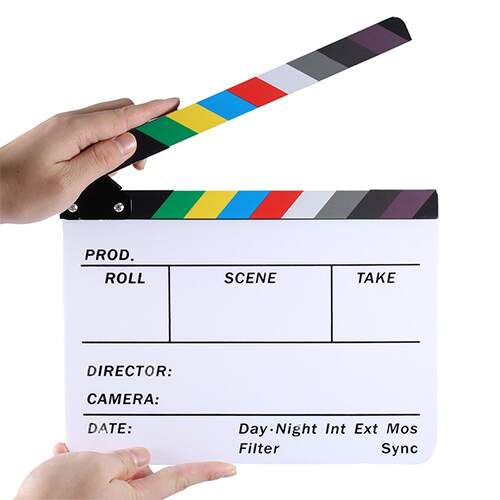 Aula de ED. FÍSICA (Prof.ª Gleysse)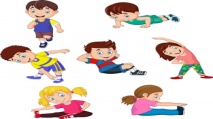 - VÍDEO: O QUE É CORONAVÍRUS? Prevenção e dicas para as crianças.O link do vídeo  erá enviado no grupo.- ATIVIDADE: Converse com o seu(a) filho (a) sobre as medidas de proteção para o enfrentamento do coronavirus. Oriente como: lavar bem as mãos, uso do álcool em gel, distanciamento social; uso adequado da máscara, etc.APP ZOOM:- Orientações para baixar o aplicativo ZOOM (Serão postadas no grupo).Aula de ARTE (Prof. Juliano)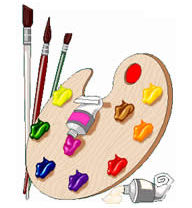 - VÍDEO: Enquanto fico em casa.      (O link do vídeo será enviado no grupo)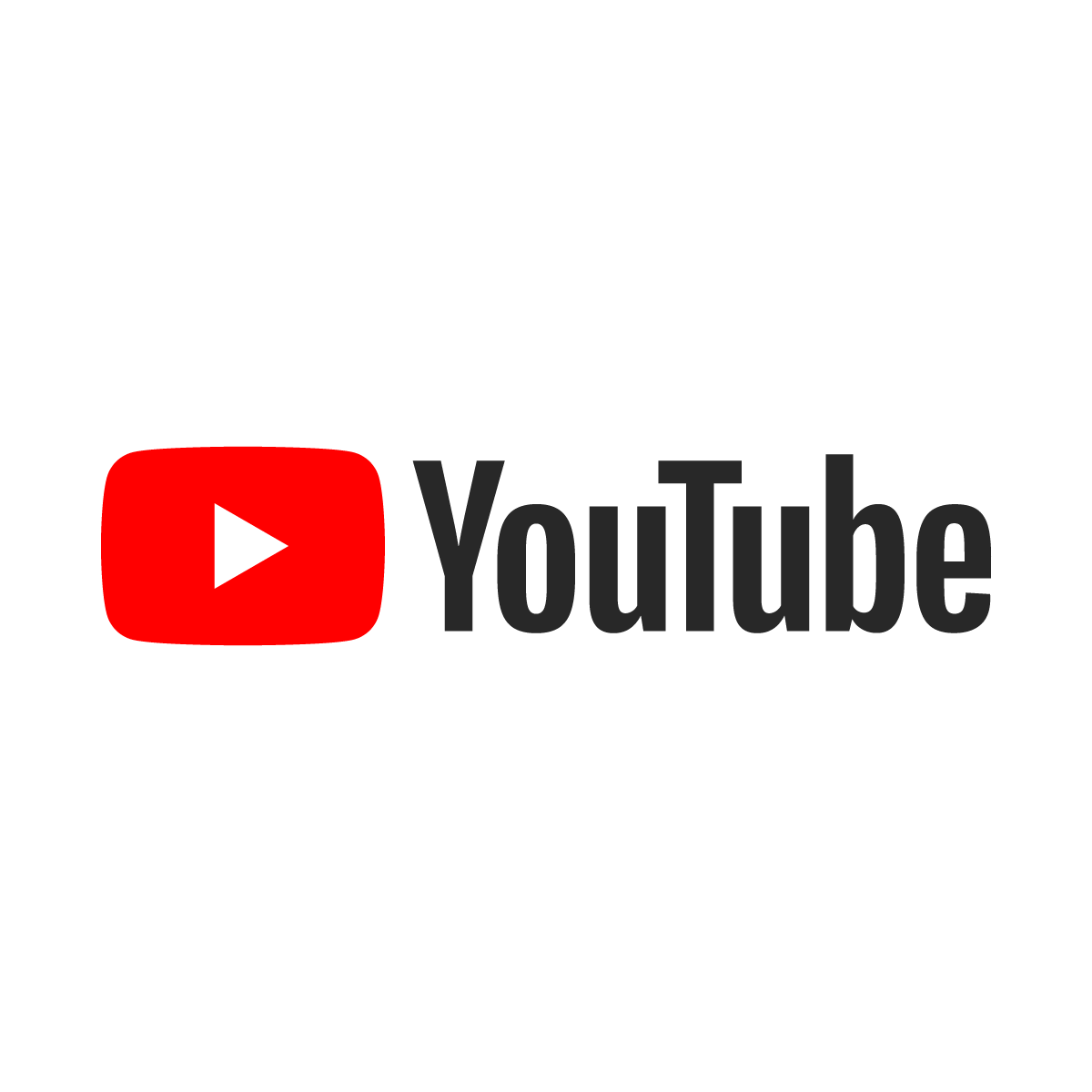 - BRINCADEIRA: 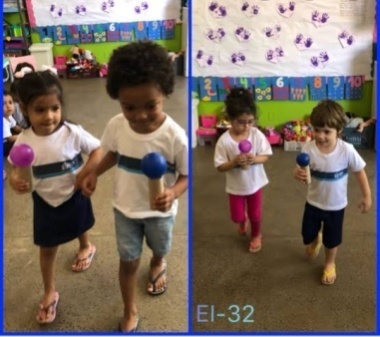 Pegue um rolinho de papel higiênico, depois faça uma bola de meia para equilibrar sobre ele, como na imagem.Escolha alguém de casa e aposte uma corrida. Se a bolinha cair, volte ao início. 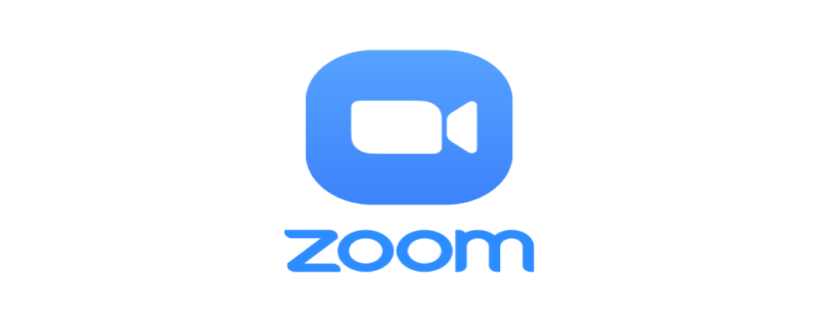 Aula on-line App ZOOM (A professora irá enviar o link no grupo para participarem da aula).- ATIVIDADE PELO ZOOM: - Roda de conversa e leitura do livro “Amigo secreto”.Aula de MÚSICA (Prof. Juliano)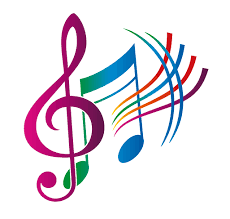 - VÍDEO: A joaninha que perdeu as pintinhas(O link do vídeo será enviado no grupo)- DIA DO BRINQUEDO LIVRE:Deixe seu filho(a) escolher um brinquedo para brincar à vontade por um tempinho, explorando-o livremente. Se possível, brinque com ele. Essa interação é fundamental.